Bik pasme limuzin »JERAM«L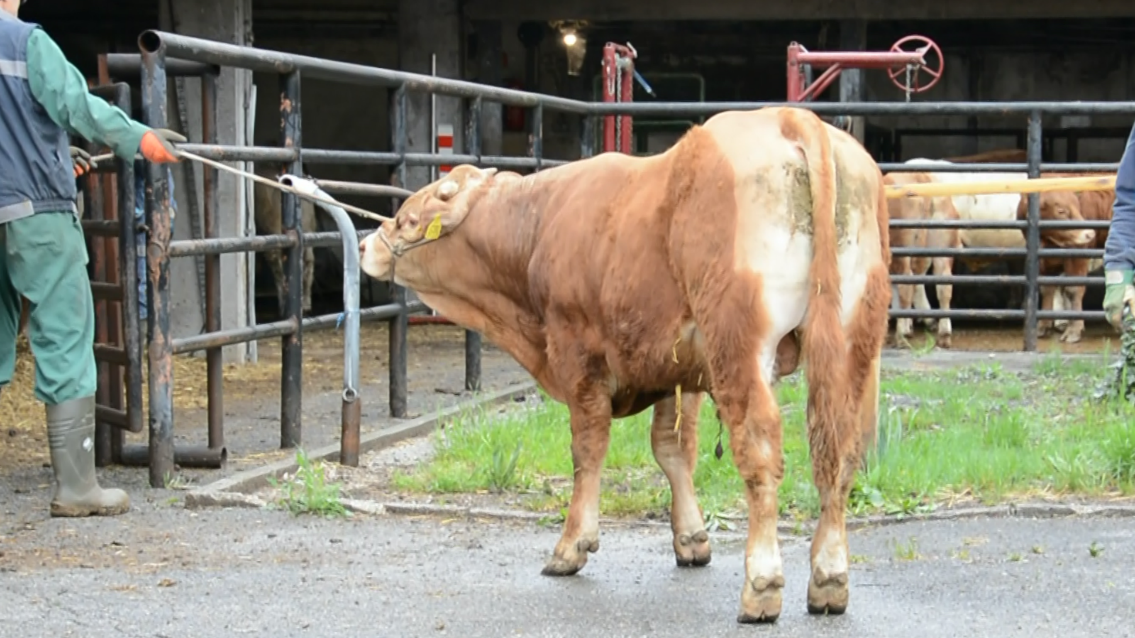 SI 05468713 JERAM, roj.: 17.03.2021, rej.: Mitja Jelušič, Štorje, kat.: PP-VBik je potomec slovenskega bika Jarbola, ki pa je potomec italijanskih in francoskih bikov. Po materini strani v rodovniku prevladujejo francoski biki.  Je srednjega okvirja in je predvsem v času sesanja dosegal visoke dnevne priraste. Spada v vzrejni tip bikov.VIDEO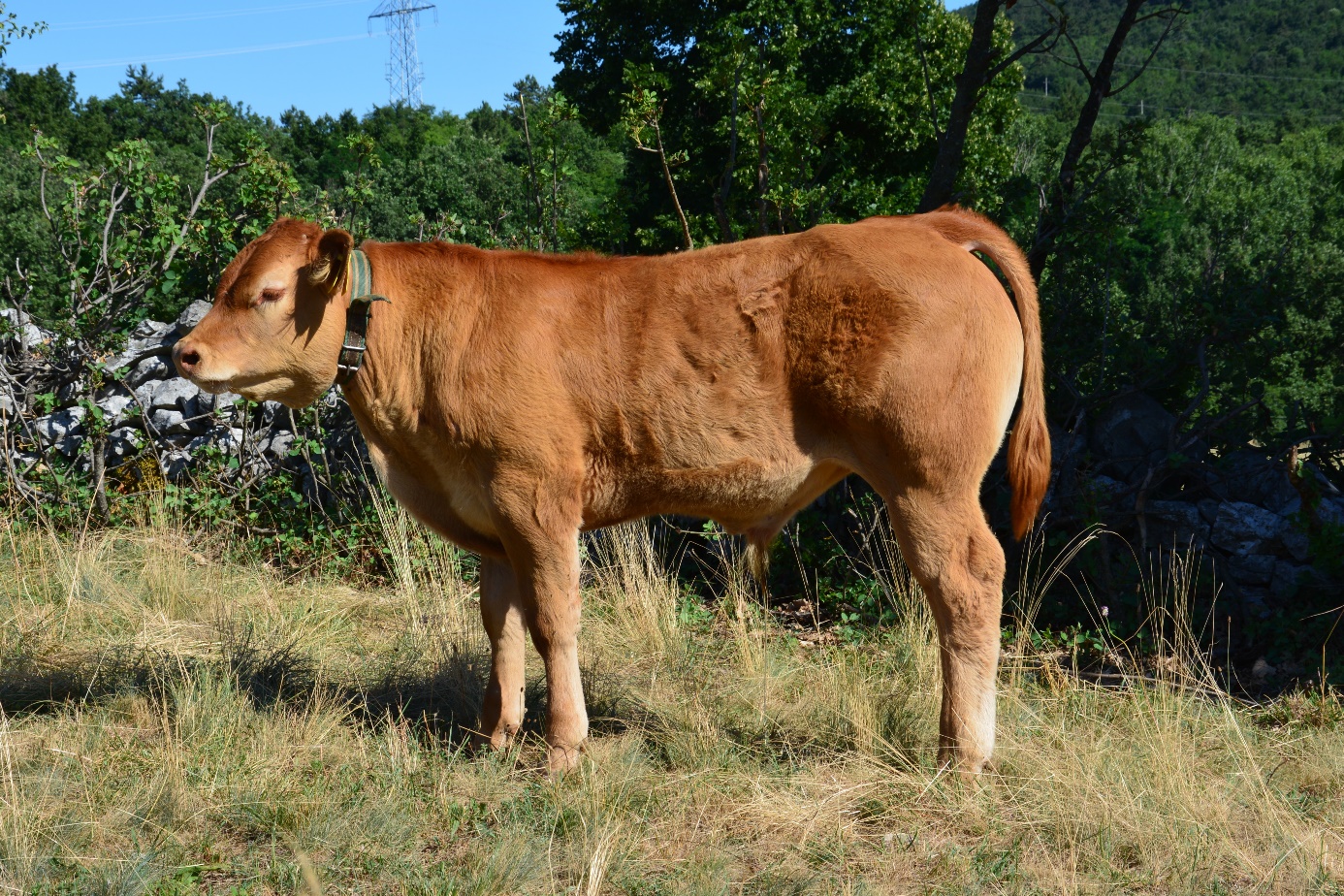 SI 05468713 JERAM (kot tele)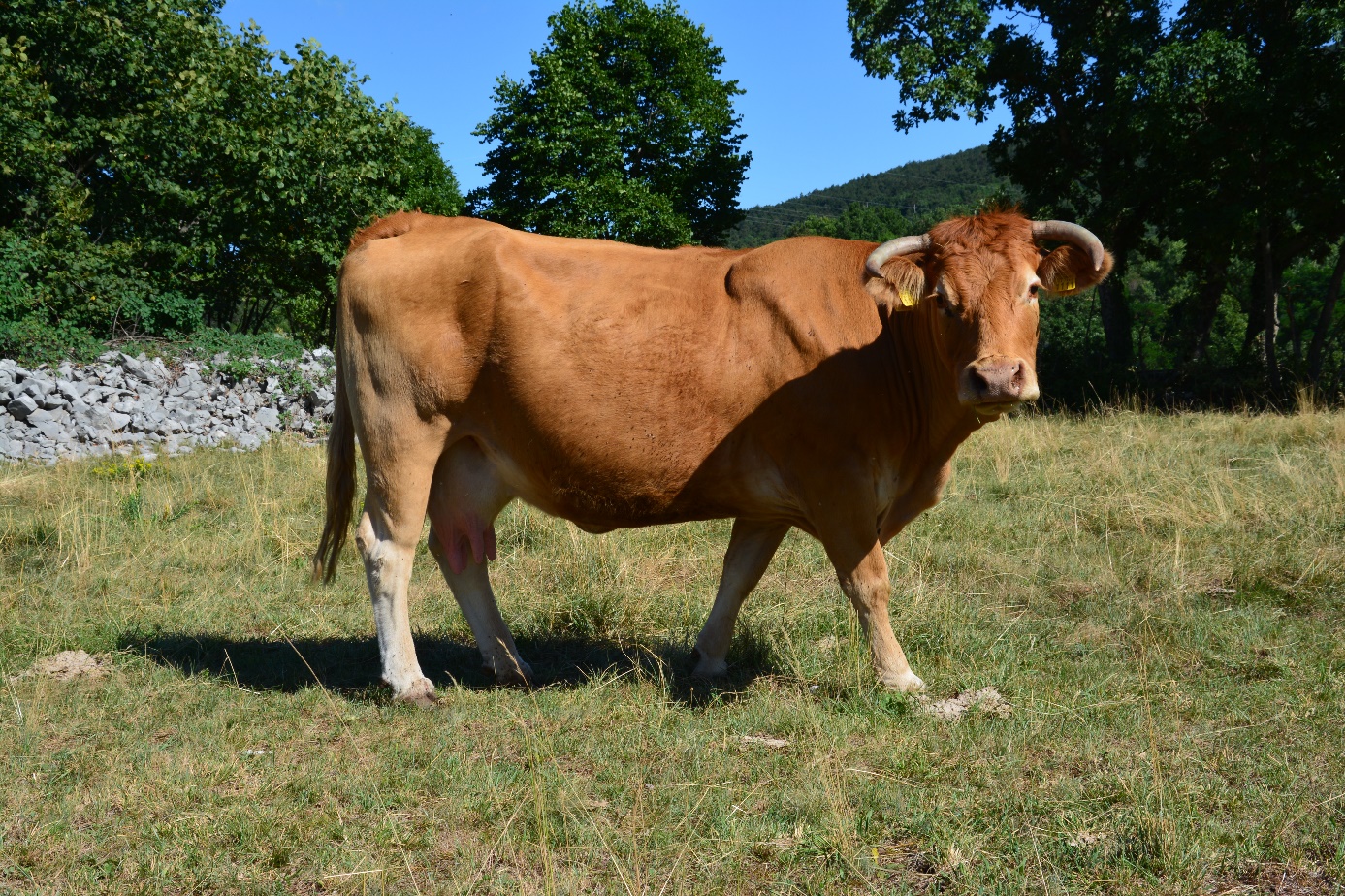 SI 73881111 (mati)Masa na dan (kg)Masa na dan (kg)Masa na dan (kg)Masa na dan (kg)Masa na dan (kg)Prirast (g/dan)Prirast (g/dan)Prirast (g/dan)Prirast (g/dan)TestRoj.902102403650-900-21090-2100-365240-3654630131342712131043    911Lastnosti zunanjostiLastnosti zunanjostiOmišičenost69Velikost skeleta70Pasemske lastnosti70Funkcionalne lastnosti72